Svoz jedlých olejů přímo od rodinných domů Od 1.4 2024 zahajujeme novou službu pro naše občany, svoz použitých jedlých olejů, který se bude svážet přímo od rodinných domů při výsypu nádob s plastem, papírem nebo směsným komunálním odpadem.Současně je možné ukládat použité oleje a tuky do speciální oranžové nádoby, která je umístěna u sběrných nádob na sklo na návsi.Jak to funguje?Jedná se o bezplatný svoz jedlých olejů v rámci běžného svozu odpadů od rodinných domů.Občané již nemusí využívat veřejná sběrná stanoviště, ale nově mohou v den svozu umístit pevně uzavřenou PET lahev s použitým jedlým olejem na svou žlutou, modrou, hnědou nebo černou nádobu.Získaná surovina bude dále předávána k materiálovému využití.Co je cílem služby?Podpora separace využitelných odpadů.Úleva pro kanalizační soustavu, kterou použité oleje spláchnuté do WC ucpávají.Jednoduché a komfortní řešení pro obyvatelstvo.POZOR !!!Uvedená služba se vztahuje pouze na JEDLÉ oleje (všechny kuchyňské oleje a tuky – z konzerv, z marinád, salátových zálivek, smažení, nakládané zeleniny či sýrů a také máslo, sádlo, výpek z masa.)Jedlý olej je možné tímto způsobem předávat pouze v uzavřených plastových PET lahvích.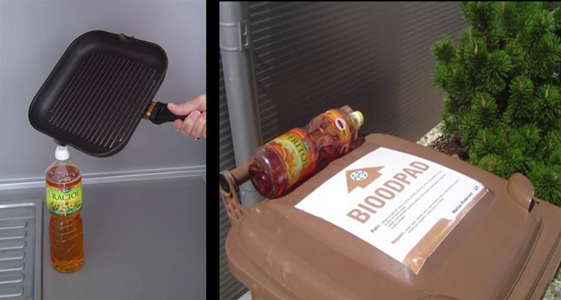 